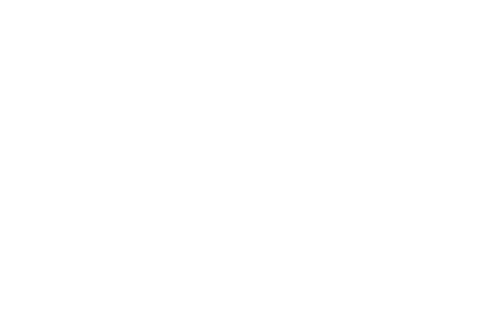 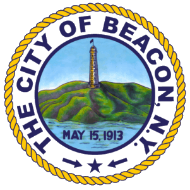 Time OccurredCall TypeDispositionMain Officer23:41NOISE COMPLAINTUNFOUNDEDPO GAROFOLO22:49TRAFFIC STOPWARNINGPO BURNS20:15LARCENYREPORT ON FILEPO NASH18:38WIRES DOWNCHECKEDPO NASH18:27FOLLOW UPCOMPLETEDET GREY18:14FOLLOW UPCOMPLETEPO BURNS18:01FOUND PROPERTYNOTIFIEDPO RATH17:58FOLLOW UPCOMPLETEPO BURNS17:47NOTIFICATIONADVISEDPO NASH, DET LAWRENCE17:31SCHOOL CROSSINGNOTIFIED DPWDISPATCHER16:04FOLLOW UPCOMPLETEDET GREY16:42MEDICAL AIDEDTRANSPORTEDPO NASH16:46LARCENY FROM VEHICLEREPORT ON FILEPO BURNS15:54DISTURBANCEADVISEDPO NASH, PO BURNS14:54TRAFFIC STOPISSUEDPO UNDERWOOD14:40FOLLOW UPCOMPLETEPO UNDERWOOD14:05FOLLOW UPCOMPLETEDET DURKIN12:43WELFARE CHECKADVISEDPO BURTON, PO SANTIAGO, PO UNDERWOOD12:16FOLLOW UPCOMPLETEDET DURKIN11:32CRIMINAL MISCHIEFREPORT ON FILEPO UNDERWOOD10:32TRAFFIC STOPARREST MADEPO BURTON, PO SANTIAGO 10:14BICYCLE RECOVEREDRECOVEREDPO UNDERWOOD8:05HARASSMENTREPORT ON FILEPO BURTON7:23DOMESTICNEGATIVE RESULTSPO BENJAMIN5:42ROAD RAGENEGATIVE RESULTSPO GOLDFINE2:52TREE DOWNRESOLVEDPO GOLDFINE0:15STOLEN VEHICLEREPORT ON FILEPO GOLDFINE